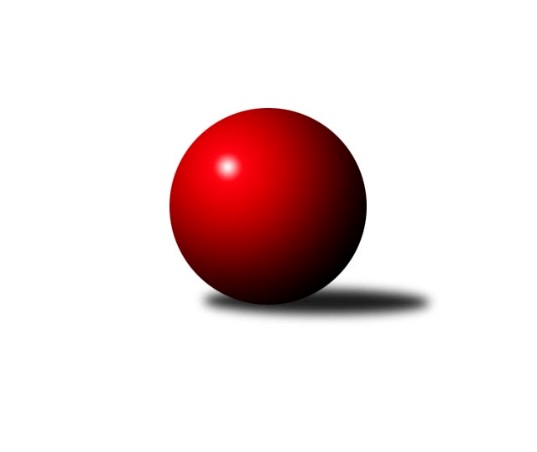 Č.4Ročník 2023/2024	13.10.2023Nejlepšího výkonu v tomto kole: 2408 dosáhlo družstvo: Červený Kostelec CVýchodočeská soutěž skupina A 2023/2024Výsledky 4. kolaSouhrnný přehled výsledků:Rokytnice C	- Červený Kostelec C	6:10	2330:2408		12.10.Vrchlabí C	- Dobruška B	14:2	2378:2328		13.10.Tabulka družstev:	1.	Vrchlabí C	4	3	0	1	44 : 20 	 	 2457	6	2.	Červený Kostelec C	4	3	0	1	39 : 25 	 	 2465	6	3.	Rokytnice C	4	1	0	3	25 : 39 	 	 2383	2	4.	Dobruška B	4	1	0	3	20 : 44 	 	 2360	2Podrobné výsledky kola:	 Rokytnice C	2330	6:10	2408	Červený Kostelec C	Radek Novák	 	 236 	 208 		444 	 2:0 	 419 	 	204 	 215		Vladimír Vodička	Zdeněk Novotný nejst.	 	 213 	 216 		429 	 2:0 	 397 	 	204 	 193		Zdeněk Kejzlar	Zuzana Tulková	 	 182 	 154 		336 	 0:2 	 364 	 	186 	 178		Pavel Janko	Vladimír Škoda	 	 193 	 217 		410 	 2:0 	 404 	 	216 	 188		Antonín Škoda	Jaroslav Vízek *1	 	 180 	 161 		341 	 0:2 	 428 	 	240 	 188		Jiří Jiránek	Miloš Janoušek	 	 180 	 190 		370 	 0:2 	 396 	 	198 	 198		Jindřich Kašparrozhodčí: Pavel Hanoutstřídání: *1 od 51. hodu Milan VaškovičNejlepší výkon utkání: 444 - Radek Novák	 Vrchlabí C	2378	14:2	2328	Dobruška B	Martina Fejfarová	 	 197 	 208 		405 	 2:0 	 373 	 	191 	 182		Milan Hašek	Josef Rychtář	 	 219 	 196 		415 	 0:2 	 454 	 	224 	 230		Josef Lejp	Jan Vaníček	 	 191 	 168 		359 	 2:0 	 348 	 	159 	 189		Josef Petera	Jan Stejskal	 	 183 	 234 		417 	 2:0 	 397 	 	208 	 189		Marie Frydrychová	Eva Fajstavrová	 	 202 	 200 		402 	 2:0 	 381 	 	180 	 201		Tomáš Jeníček	Jaroslav Lux	 	 169 	 211 		380 	 2:0 	 375 	 	204 	 171		Petr Havlíkrozhodčí: Petr KynčlNejlepší výkon utkání: 454 - Josef LejpPořadí jednotlivců:	jméno hráče	družstvo	celkem	plné	dorážka	chyby	poměr kuž.	Maximum	1.	Jiří Slavík 	Dobruška B	449.50	299.3	150.3	3.3	2/3	(469)	2.	František Adamů  st.	Červený Kostelec C	437.75	305.0	132.8	5.3	2/3	(460)	3.	Josef Lejp 	Dobruška B	434.00	282.0	152.0	8.0	2/3	(454)	4.	Radek Novák 	Rokytnice C	433.75	284.3	149.5	7.5	2/3	(457)	5.	Jana Votočková 	Vrchlabí C	424.50	297.0	127.5	6.5	2/3	(437)	6.	Vladimír Vodička 	Červený Kostelec C	420.17	290.8	129.3	7.0	3/3	(457)	7.	Eva Fajstavrová 	Vrchlabí C	420.00	288.0	132.0	5.7	3/3	(432)	8.	Josef Rychtář 	Vrchlabí C	420.00	305.0	115.0	11.8	2/3	(423)	9.	Jiří Jiránek 	Červený Kostelec C	417.00	293.5	123.5	11.0	2/3	(428)	10.	Jan Řebíček 	Rokytnice C	416.33	296.3	120.0	11.0	3/3	(443)	11.	Antonín Škoda 	Červený Kostelec C	412.50	282.8	129.7	9.5	3/3	(472)	12.	Zdeněk Novotný  nejst.	Rokytnice C	412.17	293.3	118.8	10.7	3/3	(432)	13.	Jindřich Kašpar 	Červený Kostelec C	412.00	290.7	121.3	8.3	3/3	(456)	14.	Vladimír Škoda 	Rokytnice C	410.00	292.0	118.0	11.5	2/3	(410)	15.	Martina Fejfarová 	Vrchlabí C	406.17	300.5	105.7	12.0	3/3	(452)	16.	Zuzana Tulková 	Rokytnice C	405.67	291.3	114.3	11.5	3/3	(431)	17.	Zdeněk Kejzlar 	Červený Kostelec C	395.33	289.0	106.3	15.7	3/3	(413)	18.	Jaroslav Lux 	Vrchlabí C	394.00	278.2	115.8	8.8	3/3	(425)	19.	Pavel Janko 	Červený Kostelec C	391.33	274.7	116.7	8.8	3/3	(429)	20.	Jan Vaníček 	Vrchlabí C	391.33	282.0	109.3	12.7	3/3	(411)	21.	Petr Havlík 	Dobruška B	391.00	265.7	125.3	9.7	3/3	(422)	22.	Marie Frydrychová 	Dobruška B	386.83	283.0	103.8	12.7	3/3	(397)	23.	Tomáš Jeníček 	Dobruška B	382.75	272.5	110.3	7.5	2/3	(390)	24.	Milan Vaškovič 	Rokytnice C	377.50	274.5	103.0	11.5	2/3	(382)	25.	Milan Hašek 	Dobruška B	377.00	273.3	103.8	12.0	2/3	(383)	26.	Josef Petera 	Dobruška B	365.33	268.7	96.7	17.3	3/3	(383)	27.	Miloš Janoušek 	Rokytnice C	350.17	257.5	92.7	17.2	3/3	(380)		Vladimír Šťastník 	Vrchlabí C	493.00	315.0	178.0	3.0	1/3	(493)		Jan Stejskal 	Vrchlabí C	397.50	280.0	117.5	10.0	1/3	(417)		Jan Lutz 	Rokytnice C	392.00	287.0	105.0	12.0	1/3	(392)		Jiří Frinta 	Dobruška B	390.00	276.0	114.0	10.0	1/3	(390)		Tomáš Frinta 	Dobruška B	359.00	274.0	85.0	14.0	1/3	(359)		Josef Glos 	Vrchlabí C	347.00	262.0	85.0	18.0	1/3	(347)Sportovně technické informace:Starty náhradníků:registrační číslo	jméno a příjmení 	datum startu 	družstvo	číslo startu
Hráči dopsaní na soupisku:registrační číslo	jméno a příjmení 	datum startu 	družstvo	13895	Jaroslav Vízek	12.10.2023	Rokytnice C	Program dalšího kola:5. kolo19.10.2023	čt	17:00	Rokytnice C - Vrchlabí C	20.10.2023	pá	17:00	Červený Kostelec C - Dobruška B	Nejlepší šestka kola - absolutněNejlepší šestka kola - absolutněNejlepší šestka kola - absolutněNejlepší šestka kola - absolutněNejlepší šestka kola - dle průměru kuželenNejlepší šestka kola - dle průměru kuželenNejlepší šestka kola - dle průměru kuželenNejlepší šestka kola - dle průměru kuželenNejlepší šestka kola - dle průměru kuželenPočetJménoNázev týmuVýkonPočetJménoNázev týmuPrůměr (%)Výkon1xJosef LejpDobruška B4541xJosef LejpDobruška B114.084543xRadek NovákRokytnice C4443xRadek NovákRokytnice C110.794441xZdeněk Novotný nejst.Rokytnice C4292xZdeněk Novotný nejst.Rokytnice C107.054291xJiří JiránekČ. Kostelec C4281xJiří JiránekČ. Kostelec C106.84283xVladimír VodičkaČ. Kostelec C4191xJan StejskalVrchlabí C104.794171xJan StejskalVrchlabí C4173xVladimír VodičkaČ. Kostelec C104.56419